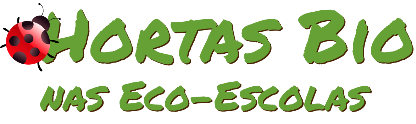 Horta Bio… em casaFicha de RegistoMariana Pereira RamosJardim de Infância da Venda do PinheiroIdentificação da planta escolhidaIdentificação da planta escolhidaNome comum da espécie: FeijãoNome científico: Phaseolus vulgarisQuando colocaste a semente na terra?Atenção: as sementes sem água não germinam! A germinação inicia-se por uma intensa absorção de água.Quando colocaste a semente na terra?Atenção: as sementes sem água não germinam! A germinação inicia-se por uma intensa absorção de água.Data: 12-05-2020Data: 12-05-2020Quantos dias passaram até ao aparecimento da plântula?Regista este momento com uma fotografia!Não te esqueças: A planta “recém-nascida”, precisa de luz para realizar a fotossíntese, é desta forma que produz o seu próprio alimento.Quantos dias passaram até ao aparecimento da plântula?Regista este momento com uma fotografia!Não te esqueças: A planta “recém-nascida”, precisa de luz para realizar a fotossíntese, é desta forma que produz o seu próprio alimento.Resposta:A plântula, ou broto, apareceu no dia 22-05-2020. Ou seja, 10 dias após o plantio.Resposta:A plântula, ou broto, apareceu no dia 22-05-2020. Ou seja, 10 dias após o plantio.Registo semanal do desenvolvimento da planta:Gostaríamos que registasses, se possível, semanalmente, o desenvolvimento da tua planta. Se não se notarem modificações significativas, não necessitas de anotar.O que podese deves registar?Quanto cresceu? Quantas folhas novas? Apareceram ramificações? Apareceu uma florescência, quando? A planta frutificou?A planta ficou com as folhas amareladas? Murchou? Tem parasitas?Atenção:Envia para o teu professor, com esta tabela, um conjunto de fotografias que exibam a evolução do crescimento da planta (4 a 8 fotografias).Registo semanal do desenvolvimento da planta:Gostaríamos que registasses, se possível, semanalmente, o desenvolvimento da tua planta. Se não se notarem modificações significativas, não necessitas de anotar.O que podese deves registar?Quanto cresceu? Quantas folhas novas? Apareceram ramificações? Apareceu uma florescência, quando? A planta frutificou?A planta ficou com as folhas amareladas? Murchou? Tem parasitas?Atenção:Envia para o teu professor, com esta tabela, um conjunto de fotografias que exibam a evolução do crescimento da planta (4 a 8 fotografias).Semana 1:12-05-2020 a 19-05-2020No dia 1 (12-05-2020), o feijão foi semeado. No dia seguinte, estava inchado (com a água).No dia 3 (14-05-2020), observámos o aparecimento da radícula.Semana 1:12-05-2020 a 19-05-2020No dia 1 (12-05-2020), o feijão foi semeado. No dia seguinte, estava inchado (com a água).No dia 3 (14-05-2020), observámos o aparecimento da radícula.Semana2:19-05-2020 a 26-05-2020Passada uma semana, no dia 19-05-2020, surgiram as primeiras raízes. E observámos evolução das mesmas durante 3 dias acompanhadas do surgimento e desenvolvimento do caule.No dia 22-05-2020, o caule alongou-se, a casca da semente do feijão começou a cair e avistamos o surgimento das primeiras folhas (broto/plântula). O broto desenvolve-se nos dias seguintes, aparecendo novas folhas, caindo totalmente a casca do feijão.No dia 25-05-2020, podemos observar a planta formada.Colocámos um pouco de terra no dia 25-05-2020 (como a planta está formada, irá necessitar de mais nutrientes e suporte para continuar a crescer).À data a planta está saudável. Sem folhas amarelas, nem parasitas.De notar que, a evolução das 3 sementes de feijão deram-se a ritmos diferentes, até atingir a fase de planta. Após isso, não se notam diferenças significativas.Semana2:19-05-2020 a 26-05-2020Passada uma semana, no dia 19-05-2020, surgiram as primeiras raízes. E observámos evolução das mesmas durante 3 dias acompanhadas do surgimento e desenvolvimento do caule.No dia 22-05-2020, o caule alongou-se, a casca da semente do feijão começou a cair e avistamos o surgimento das primeiras folhas (broto/plântula). O broto desenvolve-se nos dias seguintes, aparecendo novas folhas, caindo totalmente a casca do feijão.No dia 25-05-2020, podemos observar a planta formada.Colocámos um pouco de terra no dia 25-05-2020 (como a planta está formada, irá necessitar de mais nutrientes e suporte para continuar a crescer).À data a planta está saudável. Sem folhas amarelas, nem parasitas.De notar que, a evolução das 3 sementes de feijão deram-se a ritmos diferentes, até atingir a fase de planta. Após isso, não se notam diferenças significativas.Por fim…Descreve-nos como foi feita a sementeira:A sementeira foi feita com 1 copo, algodão, 3 feijões e água.Colocamos algodão no fundo do copo, os feijões dispostos por cima e deitamos um pouco de água.Deixamos o copo junto à janela.Como foi realizada a manutenção da tua planta?A manutenção foi feita diariamente, verificando a necessidade de deitar água e deixando exposta ao sol/luz exterior.Que materiais utilizaste?Como já foi descrito anteriormente, utilizámos 1 copo, algodão, 3 feijões e água. Posteriormente, quando a planta já estava formada, colocámos um pouco de terra a cobrir o fundo do copo. E mais tarde, transplantamos a planta para um vaso (embalagem de leite).OBSERVAÇÕES:Temos como comparação uma planta (planta B) que foi semeada no dia 29-04-2020 (13 dias antes).